Coordenadora do curso de Biblioteconomia profere palestra no Rio de Janeiro A convite da Escola SESC de Ensino Médio –ESEM  do Rio de Janeiro, a professora Dra. Renata Braz Gonçalves participou da mesa  “A Leitura como transformação social” no  III ENCONTRO ESCOLA SESC DE BIBLIOTECAS ESCOLARES, ocorrido no dia 25 de setembro de 2013.O  tema de reflexão dessa edição do evento foi “A BIBLIOTECA ESCOLAR E SEU PAPEL SOCIAL. De acordo com a organização do evento, tradicionalmente, as bibliotecas escolares cumprem o papel social de colaborar com a formação de estudantes e professores e ao abordar esse tema, pretendeu-se refletir também sobre as outras relações que a biblioteca escolar pode estabelecer com as comunidades localizadas no seu entorno e com a sociedade em geral.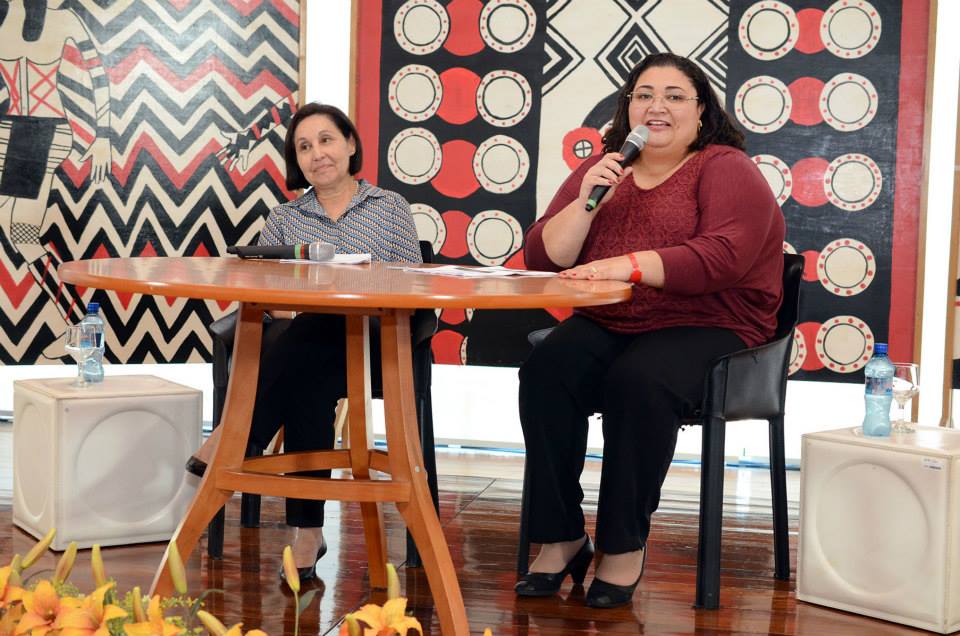 A professora Renata afirmou que o evento foi muito enriquecedor, pois além de poder compartilhar e discutir os resultados de projetos de ensino e extensão desenvolvidos no Curso de Biblioteconomia de nossa universidade ainda teve a oportunidade de conhecer a biblioteca escolar modelo da ESEM, que conta com um acervo de mais de 50.000 exemplares e está instalada numa área de mais de 1000 m2. “Chamou atenção os projetos desenvolvidos pelos bibliotecários com os estudantes e professores da escola e a infra-estrutura oferecida pela biblioteca da escola que, embora particular, oferece bolsa integral, alimentação e moradia para todos os alunos” revela a professora.  A professora ainda salienta que todas as escolas mereciam uma biblioteca igual àquela, e que levará o exemplo para os seus alunos de Biblioteconomia. 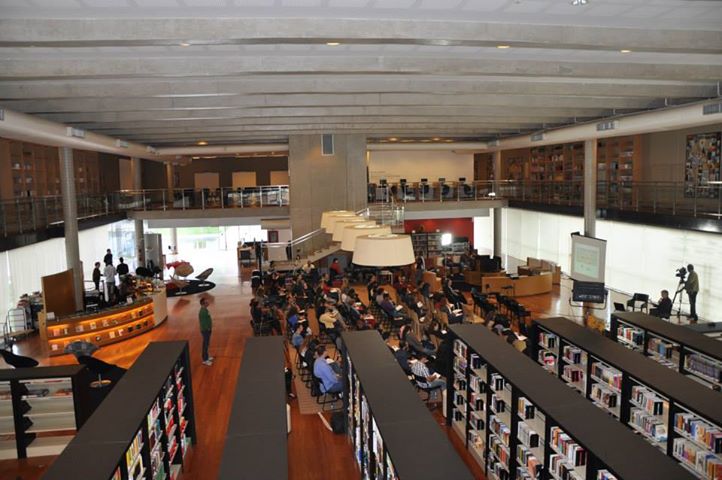 Vista parcial da biblioteca da ESEMMais informações em: https://www.facebook.com/biblioteca.esem